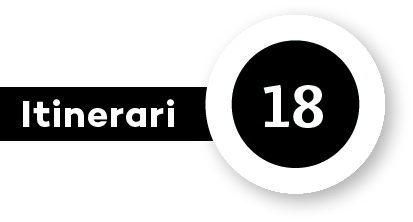 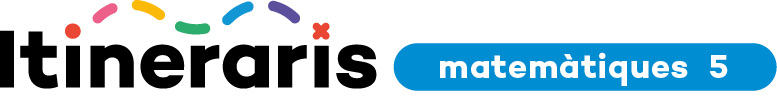 PROGRAMACIÓCom ens ajuden els mapes a estudiar el relleu de la Terra?Competències específiquesCE1 Traduir problemes i interpretar situacions quotidianes fent-ne una representació matemàtica personal a través de conceptes, eines i estratègies per analitzar-ne els elements més rellevants.CE2 Resoldre problemes, aplicant diferents tècniques, estratègies i formes de raonament, per explorar i compartir diferents maneres de procedir, obtenir solucions i assegurar-ne la validesa des d’un punt de vista formal i en relació amb el context plantejat i generar noves preguntes i reptes.CE3 Explorar, formular i comprovar conjectures senzilles, reconeixent el valor del raonament espacial, raonament lògic, d’altres i l’argumentació per integrar i generar nou coneixement matemàtic.CE5 Reconèixer i utilitzar connexions entre diferents idees matemàtiques, així com identificar les matemàtiques implicades en altres àrees o amb la vida quotidiana, interrelacionant conceptes i procediments per interpretar situacions i contextos diversos.CE6 Comunicar i representar, de forma individual i col·lectiva, conceptes, procediments i resultats matemàtics utilitzant el llenguatge oral, escrit, gràfic, multimodal, en diferents formats, i la terminologia matemàtica adequada, per donar significat i permanència a les idees matemàtiques.CE8 Desenvolupar destreses socials, participant activament en els equips de treball i reconeixent la diversitat i el valor de les aportacions dels altres, per compartir i construir coneixement matemàtic de manera col·lectiva.Criteris d’avaluació1.1. Interpretar i reformular de forma verbal i gràfica problemes i situacions de la vida quotidiana, responent a les preguntes plantejades o fent noves preguntes.2.2. Obtenir i compartir possibles solucions d’un problema i justificar l’escollida sense biaix de gènere.2.3. Argumentar la correcció matemàtica de les solucions d’un problema i la seva coherència en el context plantejat.3.3. Incorporar la utilització de la visualització i del raonament geomètric com a forma de raonament per entendre i gestionar la informació referida a l’espai.5.1. Connectar diferents elements de les matemàtiques i valorar-ne la utilitat per relacionar i ampliar coneixements en un context matemàtic.6.3 Explicar idees i processos matemàtics utilitzats en la resolució d’un problema i argumentar la solució obtinguda de forma verbal, amb l’ajuda del gest, la representació gràfica i la representació digital.8.1. Col·laborar i aportar estratègies i raonaments matemàtics en el treball en equip, tant en un entorn presencial com virtual, per construir coneixement matemàtic de manera conjunta.SabersSentit numèricQuantitatRealització d’estimacions i aproximacions raonades de quantitats en contextos de resolució de problemes.Sentit de les operacionsUtilització d’estratègies de càlcul mental amb nombres naturals i decimals.Ús estratègic d’operacions simples o combinades (suma, resta, multiplicació, divisió) per resoldre situacions contextualitzades.Aplicació d’estratègies per fer càlculs aproximats de sumes, restes, multiplicacions i divisions amb nombres naturals i decidir quin tipus de càlcul és el pertinent.Sistema de numeració decimal. Nombres romans. Càlcul (mental, estimatiu). Fonts d’informació digitalSentit espacialLocalització i sistemes de representacióDisseny i interpretació de plànols amb suports físics i virtuals usant un vocabulari adient.Raonament i modelització i visualització geomètricaAplicació d’estratègies per al càlcul d’àrees i perímetres de figures planes en situacions de la vida quotidiana.Identificació de les idees i les relacions geomètriques en l’art, les ciències i la vida quotidiana.Relacions espacials. Magnituds mesurables. Unitats estàndards.Sentit socioemocionalCreences, actituds i emocionsTreball de la flexibilitat cognitiva, l’adaptació i el canvi d’estratègia, si cal, i valoració de l’error com a oportunitat d’aprenentatge.Habilitats socials i comunicatives. Tècniques de treball en grup i d’aprenentatge entre iguals: planificació, repartiment de rols, seguiment del procés, interacció, suma dialogada d’aportacions, etc.